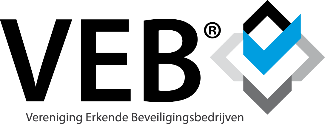 Intakedocument VRKI 2.0 versie: Adviesdocument ter inventarisatie van de wensen van de aanvragerAdviesdocument ter inventarisatie van de wensen van de aanvragerAdviesdocument ter inventarisatie van de wensen van de aanvragerAdviesdocument ter inventarisatie van de wensen van de aanvragerAdviesdocument ter inventarisatie van de wensen van de aanvragerAdviesdocument ter inventarisatie van de wensen van de aanvragerVRKI 2.0 versie: Datum: …………………………………Datum: …………………………………Datum: …………………………………Projectnummer: ……………………………………Projectnummer: ……………………………………Projectnummer: ……………………………………(Bedrijfs)naam aanvragerAdresPostcode/PlaatsTelefoonnummerE-mailadresBeveiligingsbedrijfAdresPostcode/PlaatsTelefoonnummerE-mailadresDocument opgesteld door:Aanduiding object□ Woning□ Bedrijf□ Winkel/showroom□ Winkel/showroom□ Magazijn/opslag□ Magazijn/opslagAanduiding object□ Onderwijsinstelling□ Onderwijsinstelling□ (Semi) overheidsinstelling□ (Semi) overheidsinstelling□ (Semi) overheidsinstelling□ (Semi) overheidsinstellingAanduiding object□ Anders, namelijk: …………………………………………………………………□ Anders, namelijk: …………………………………………………………………□ Anders, namelijk: …………………………………………………………………□ Anders, namelijk: …………………………………………………………………□ Anders, namelijk: …………………………………………………………………□ Anders, namelijk: …………………………………………………………………Eisende partij□ Bewoner / eigenaar / beheerder□ Bewoner / eigenaar / beheerder□ Bewoner / eigenaar / beheerder□ Verzekeraar□ Verzekeraar□ VerzekeraarEisende partij□ Anders, namelijk: …………………………………………………………………□ Anders, namelijk: …………………………………………………………………□ Anders, namelijk: …………………………………………………………………□ Anders, namelijk: …………………………………………………………………□ Anders, namelijk: …………………………………………………………………□ Anders, namelijk: …………………………………………………………………Woningen¹□ Waarde attractieve zaken € ……………………………………………………□ Waarde attractieve zaken € ……………………………………………………□ Waarde attractieve zaken € ……………………………………………………□ Waarde attractieve zaken € ……………………………………………………□ Waarde attractieve zaken € ……………………………………………………□ Waarde attractieve zaken € ……………………………………………………Bedrijven¹□ LaagWaarde € ……………………Waarde € ……………………□ MiddenWaarde € ……………………Waarde € ……………………¹ specificeren op achterzijde□ HoogWaarde € ……………………Waarde € ……………………□ Zeer hoogWaarde € ……………………Waarde € ……………………Geconstateerde risicoklasse Conform VRKI 2.0□ Klasse 1□ Klasse 2□ Klasse 3□ Klasse 4□ Klasse 4□ Klasse 4Geadviseerde maatregelen Conform VRKI 2.0Organisatorisch:Organisatorisch:□ O1□ O2Geadviseerde maatregelen Conform VRKI 2.0Bouwkundig:Bouwkundig:□ BK1□ BK2□ BK3□ BK4Geadviseerde maatregelen Conform VRKI 2.0Compartiment:Compartiment:□ CO1□ CO2□ CO3□ CO4Geadviseerde maatregelen Conform VRKI 2.0Meeneem beperkend:Meeneem beperkend:□ ME1□ ME2□ ME3□ ME4Geadviseerde maatregelen Conform VRKI 2.0Elektronisch:Elektronisch:□ EL1□ EL2□ EL3□ EL4Geadviseerde maatregelen Conform VRKI 2.0Schildetectie:Schildetectie:□ SD1□ SD2□ SD3□ SD4Geadviseerde maatregelen Conform VRKI 2.0Alarmtransmissie:Alarmtransmissie:□ AT1□ AT2□ AT3□ AT4Geadviseerde maatregelen Conform VRKI 2.0Tech. Alarmverificatie:Tech. Alarmverificatie:□ Video□ Audio□ Meerdere zones□ Meerdere zonesGeadviseerde maatregelen Conform VRKI 2.0Reactie:Reactie:□ RE1□ RE2□ RE3□ RE4Geadviseerde maatregelen Conform VRKI 2.0Maatwerk:Maatwerk:□ N.V.T.□ Ja, toelichting in bijlage□ Ja, toelichting in bijlage□ Ja, toelichting in bijlageGeadviseerde maatregelen Conform VRKI 2.0Partiële beveiligingPartiële beveiliging□ Ja□ Nee□ Nee□ NeeGeadviseerde maatregelen Conform VRKI 2.0Onderhoud:Onderhoud:□ Contract voor onderhoud, …… keer per jaar□ Contract voor onderhoud, …… keer per jaar□ Contract voor onderhoud, …… keer per jaar□ Contract voor onderhoud, …… keer per jaarAanvrager wenst offerte/ aanbieding voor:□ Totaal pakket beveiligingsmaatregelen VRKI 2.0 (vermelde versie)□ Totaal pakket beveiligingsmaatregelen VRKI 2.0 (vermelde versie)□ Totaal pakket beveiligingsmaatregelen VRKI 2.0 (vermelde versie)□ Totaal pakket beveiligingsmaatregelen VRKI 2.0 (vermelde versie)□ Totaal pakket beveiligingsmaatregelen VRKI 2.0 (vermelde versie)□ Totaal pakket beveiligingsmaatregelen VRKI 2.0 (vermelde versie)Aanvrager wenst offerte/ aanbieding voor:□ Gedeeltelijk en/of afwijkende beveiligingsmaatregelen², namelijk:□ Gedeeltelijk en/of afwijkende beveiligingsmaatregelen², namelijk:□ Gedeeltelijk en/of afwijkende beveiligingsmaatregelen², namelijk:□ Gedeeltelijk en/of afwijkende beveiligingsmaatregelen², namelijk:□ Gedeeltelijk en/of afwijkende beveiligingsmaatregelen², namelijk:□ Gedeeltelijk en/of afwijkende beveiligingsmaatregelen², namelijk:Aanvrager wenst offerte/ aanbieding voor:Aanvrager wenst offerte/ aanbieding voor:²Afwijking m.b.t. de VRKI 2.0 kan negatieve invloed hebben op de schadeloosstelling door verzekeraar²Afwijking m.b.t. de VRKI 2.0 kan negatieve invloed hebben op de schadeloosstelling door verzekeraar²Afwijking m.b.t. de VRKI 2.0 kan negatieve invloed hebben op de schadeloosstelling door verzekeraar²Afwijking m.b.t. de VRKI 2.0 kan negatieve invloed hebben op de schadeloosstelling door verzekeraar²Afwijking m.b.t. de VRKI 2.0 kan negatieve invloed hebben op de schadeloosstelling door verzekeraar²Afwijking m.b.t. de VRKI 2.0 kan negatieve invloed hebben op de schadeloosstelling door verzekeraarBeveiligingsbedrijfBeveiligingsbedrijfBeveiligingsbedrijfDatum: …………………………………Naam: ……………………………………Handtekening:Aanvrager, voor correcte opgave van gegevensAanvrager, voor correcte opgave van gegevensAanvrager, voor correcte opgave van gegevensDatum: ……………………………………Naam: ……………………………………Handtekening:Verzekeraar³Verzekeraar³Verzekeraar³Datum: ……………………………………Naam: ……………………………………Handtekening: ³ Aanvrager dient document(en) aan verzekeraar ter goedkeuring & ondertekening aan te bieden³ Aanvrager dient document(en) aan verzekeraar ter goedkeuring & ondertekening aan te bieden³ Aanvrager dient document(en) aan verzekeraar ter goedkeuring & ondertekening aan te biedenOmschrijf goederen naar attractiviteit en waarde Omschrijf goederen naar attractiviteit en waarde Attractieve zaken inboedel (woningen) waarde in euro's € ………………………………………… € ………………………………………… € ………………………………………… € ………………………………………… € ………………………………………… Attractieve goederen en inventaris (bedrijven) waarde in euro's € ………………………………………… € ………………………………………… € ………………………………………… € ………………………………………… € ………………………………………… € ………………………………………… € ………………………………………… € ………………………………………… € ………………………………………… € ………………………………………… € ………………………………………… € ………………………………………… 